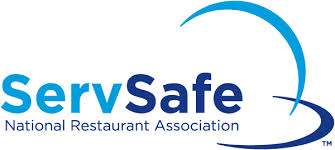 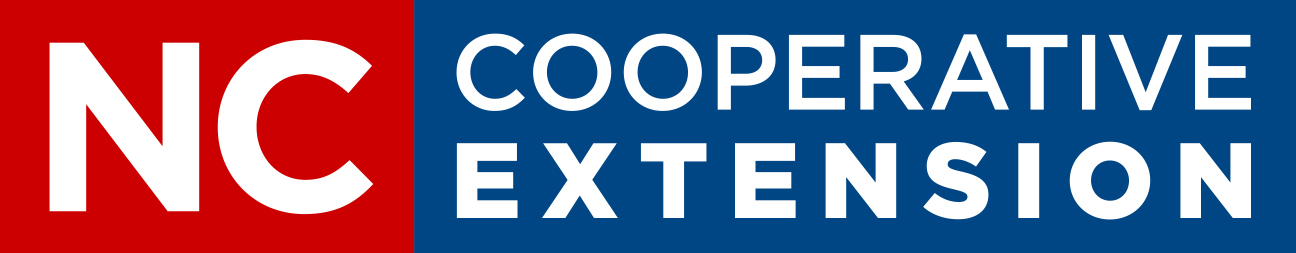 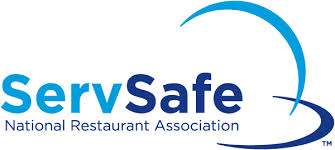 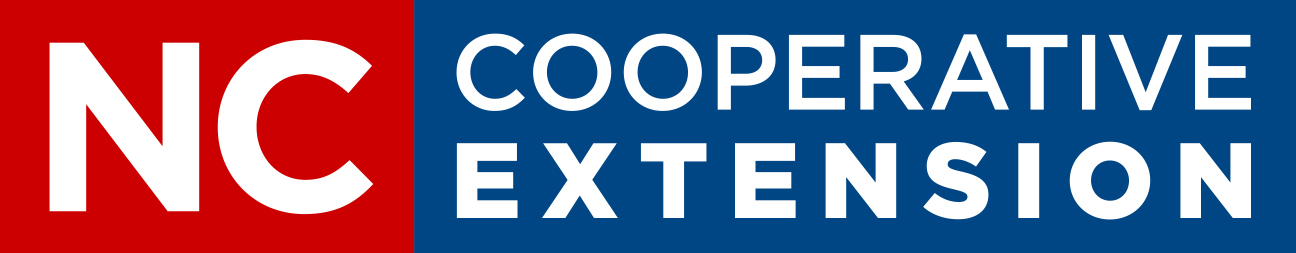 r